Scanned by CamScannerScanned by CamScanner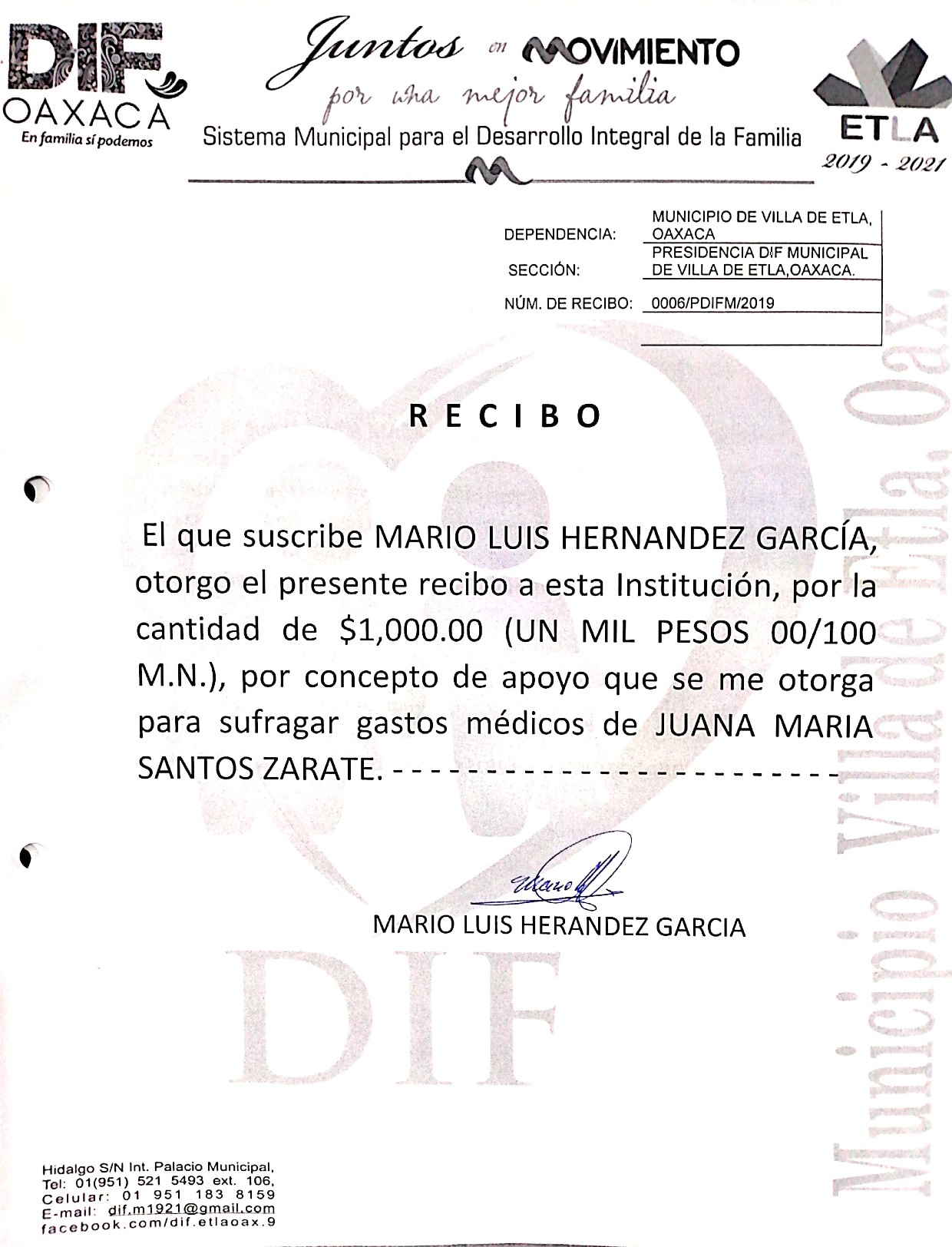 Scanned by CamScanner